ACTA [TITULO DE LA REUNIÓN]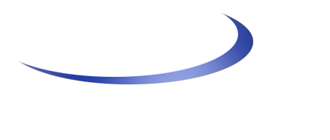 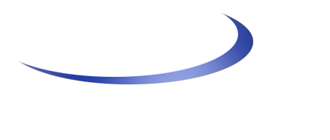 ASISTENTES:TEMAS DE LA AGENDA[Ingrese aquí los temas de la agenda]Discusión:  ObsesrvacionesConclusión:  Obsesrvaciones[Ingrese aquí los temas de la agenda]Discusión:  ObsesrvacionesConclusión:  ObsesrvacionesHaga clic aquí para obtener una plantilla de SmartsheetFECHA:Jueves, 3 de marzo de 2016HORA:10:30 AMLUGAR:Salón de conferencias BREUNIÓN CREADA POR:Sara RojasREDACTOR DEL ACTA:Ana OlmedoTIPO DE REUNIÓN:ObjetivoREGISTRO DEL TIEMPO:Edgar RealFACILITADOR:Sara RojasSara RojasEdgar RealSara RojasEdgar RealEdgar RealSara RojasEdgar RealSara RojasSara RojasEdgar RealSara RojasEdgar RealTIEMPO ASIGNADO:5 minPRESENTADO POR:Ana OlmedoACCIONESACCION ADOPTADA PORFECHA DE EJECUCIÓN[Ingrese la acción aquí]Oscar AlonsoViernes 22 de abril de 2016 1:00 PM[Ingrese la acción aquí]Oscar AlonsoViernes 22 de abril de 2016 1:00 PMTIEMPO ASIGNADO5 minPRESENTADO POR:Ana OlmedoACCIONESACCION ADOPTADA PORFECHA DE EJECUCIÓN[Ingrese la acción aquí]Oscar AlonsoViernes 22 de abril de 2016 1:00 PM[Ingrese la acción aquí]Oscar AlonsoViernes 22 de abril de 2016 1:00 PM  APROBACION DELSECRETARIO(A):
                 (Firma y fecha)